Missouri PTA Non-Application Membership Awards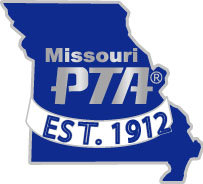 DUES must be postmarked to the state office by March 1, 2017 to be counted for awards.Missouri PTA will present to all units that qualify any or all of the below awards.  NO application is necessary to receive these awards; they are based off of your membership dues remitted to Missouri PTA by March 1st.  School Enrollment numbers are obtained from DESE.Oak Leaf AwardUnits may earn this award by achieving an increase of 10% or more in total memberships over the previous year’s membership totals.  Early Bird AwardThis award is designed to encourage units to get an early start on their membership drives and to promptly send the state and national portion of their dues to the state office.  The unit which sends the HIGHEST MEMBERSHIP BASED ON last year’s TOTAL MEMBERSHIP sent to the state office POSTMARKED ON OR BEFORE SEPTEMBER 25, 2016 will earn the EARLY BIRD AWARD and will be recognized at the Missouri PTA State Convention.  There will be 3 winners - one in each of the following categories:  Early Childhood/Elementary/Special Education; Middle School-Jr. High/Combined Unit and High School.  Winners will be notified by email and mail.Community Involvement AwardThis award is presented to the single PTA unit in Missouri that sells the highest number of business memberships during the year.  This award will be presented at the Missouri PTA Convention.  The winning unit will be notified by email and mail.Golden Gavel AwardsUnits that attain the highest achievements in membership earn the GOLDEN GAVEL AWARDS.  These awards are based on the following:Missouri PTA Honor RollTo qualify for the Honor Roll, your unit needs to either meet or exceed your previous year’s membership number, and be a unit in good standing, by March 1, 2017.  Once qualified, your unit will receive an Honor Roll achievement certificate.   The Honor Roll will be published on the Missouri PTA website and in an issue of CONTACT magazine. *New units are not eligible and existing units must have turned in membership dues the prior year.Unit with the highest NUMERICAL INCREASE. Unit with the highest PERCENTAGE INCREASE. Unit with the highest MEMBERSHIP TOTAL. Unit with the highest MEMBERSHIP based upon school enrollmentThese awards will be presented at the Missouri PTA Convention.  Winning units will be notified by email and mail.